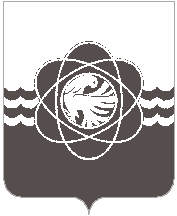  П О С Т А Н О В Л Е Н И ЕОт      22.06.2021      №  581                                                                                  В соответствии с Порядком принятия решений о разработке муниципальных программ   муниципального образования «город Десногорск» Смоленской области, их формирования и реализации, утвержденным постановлением Администрации муниципального образования «город Десногорск» Смоленской области от 29.12.2020 № 986, постановлением Администрации муниципального образования город Десногорск Смоленской области от 17.09.2019 № 1036 «Об утверждении перечня муниципальных программ муниципального образования «город Десногорск» Смоленской области», в целях определения эффективности реализации программных мероприятийАдминистрация муниципального образования «город Десногорск» Смоленской области постановляет:Внести в постановление Администрации муниципального образования «город Десногорск» Смоленской области от 31.12.2013 № 1219 «Об утверждении муниципальной программы «Управление муниципальными финансами муниципального образования «город Десногорск» Смоленской» (ред. от 31.12.2014 № 1564, от 16.11.2015 № 1247, от 17.03.2016       № 247, от 28.09.2016 № 1029, от 29.12.2016 № 1414, от 28.02.2017 № 185, от 25.04.2017 № 382, от 22.02.2018 № 185, от 27.07.2018 № 640, от 28.02.2019 № 219, от 27.05.2019 № 559, от 17.12.2019 № 1415, от 12.02.2020 № 109, от 18.03.2021 № 211) следующие изменения:   В паспорте муниципальной программы «Управление муниципальными финансами муниципального образования «город Десногорск» Смоленской области раздел «Целевые показатели реализации муниципальной программы» изложить в следующей редакции:«                                                                                                                                                                  ».1.2.  В разделе 2 «Цели, целевые показатели, описание ожидаемых конечных результатов, сроков и этапов реализации муниципальной программы» таблицу дополнить пунктом 5 следующего содержания:«                                                                                                                                                                 ».1.3. В разделе 6 «Применение мер муниципального регулирования в сфере реализации муниципальной программы» абзац 7 изложить в следующей редакции:           «Налоговая льгота установлена на 2021-2023 года в размере 4987,8 тыс. рублей, в том числе по годам:           2021 год – 1662,6 тыс. рублей; год – 1662,6 тыс. рублей; год – 1662,6 тыс. рублей».           1.4. Приложение № 1 «Целевые показатели реализации муниципальной программы «Управление муниципальными  финансами муниципального образования «город Десногорск» Смоленской области» дополнить пунктом 1.5. следующего содержания:«                                                                                                                                                    ».1.5. Приложение № 2 «План реализации муниципальной программы «Управление муниципальными финансами муниципального образования «город Десногорск» Смоленской области» дополнить пунктом 1.4. следующего содержания:«                                                                                                                                                                 ».Отделу информационных технологий и связи с общественностью (Е.М. Хасько) разместить настоящее постановление на официальном сайте Администрации муниципального образования «город Десногорск» Смоленской области в сети Интернет.Финансовому управлению муниципального образования «город Десногорск» Смоленской области (С.В. Потупаева) в течение 10 календарных дней разместить настоящее постановление на официальном сайте ГАС «Управление» через портал ГАС «Управление» в сети Интернет.Контроль исполнения п. 3 данного постановления возложить на начальника отдела экономики и инвестиций Администрации муниципального образования «город Десногорск» Смоленской области Т.В. Петрулину. Контроль исполнения настоящего постановления возложить на начальника Финансового управления муниципального образования «город Десногорск» Смоленской области С.В. Потупаеву. И.о. Главы муниципального образования «город Десногорск» Смоленской области                                           А.А. НовиковО внесении изменений в постановление Администрации муниципального образования «город Десногорск» Смоленской области от 31.12.2013         № 1219 «Об утверждении муниципальной программы «Управление муниципальными финансами муниципального образования «город Десногорск» Смоленской области»Целевые показатели реализации муниципальной программы    Доля расходов местного бюджета, формируемая в рамках муниципальных программ.  Отношение объема муниципального долга к общему годовому объему доходов местного бюджета без учета утвержденного объема безвозмездных поступлений.  Доля расходов на обслуживание муниципального долга в общем объеме расходов местного бюджета, за исключением объема расходов, которые осуществляются за счет субвенций, предоставляемых из бюджетной системы Российской Федерации. Сокращение расходов бюджета за счет снижения встречных финансовых потоков в виде  льготы по земельному налогу бюджетным учреждениям и органам местного самоуправления, финансируемым за счет средств местного бюджета№ п/пНаименование показателя эффективности – единица измеренияГоды реализации программыГоды реализации программыГоды реализации программыГоды реализации программыГоды реализации программыГоды реализации программыГоды реализации программыГоды реализации программыГоды реализации программы№ п/пНаименование показателя эффективности – единица измерения20142015201620172018201920202021202220235Сокращение расходов бюджета за счет снижения встречных финансовых потоков в виде  льготы по земельному налогу бюджетным учреждениям и органам местного самоуправления, финансируемым за счет средств местного бюджета-------1662,61662,61662,6№ п/пНаименование показателяЕдиница измеренияБазовое значение показателей по годамБазовое значение показателей по годамПланируемое значение показателей (на очередной финансовый год и плановый период)Планируемое значение показателей (на очередной финансовый год и плановый период)Планируемое значение показателей (на очередной финансовый год и плановый период)Планируемое значение показателей (на очередной финансовый год и плановый период)Планируемое значение показателей (на очередной финансовый год и плановый период)Планируемое значение показателей (на очередной финансовый год и плановый период)Планируемое значение показателей (на очередной финансовый год и плановый период)Планируемое значение показателей (на очередной финансовый год и плановый период)Планируемое значение показателей (на очередной финансовый год и плановый период)№ п/пНаименование показателяЕдиница измерения2012 год2013 год 2014 год2015 год2016 год2017 год2018 год2019 год2020 год2021 год2022год2023год1234567891011121314151.5.Сокращение расходов бюджета за счет снижения встречных финансовых потоков в виде  льготы по земельному налогу бюджетным учреждениям и органам местного самоуправлениятыс. руб.---------1662,61662,61662,6№ п/пНаименованиеИсполнительмероприятияИсточник финансового обеспечения (расшифровать)Объем средств на реализацию муниципальной программы на очередной финансовый  год и плановый период (тыс. руб.)Объем средств на реализацию муниципальной программы на очередной финансовый  год и плановый период (тыс. руб.)Объем средств на реализацию муниципальной программы на очередной финансовый  год и плановый период (тыс. руб.)Объем средств на реализацию муниципальной программы на очередной финансовый  год и плановый период (тыс. руб.)Планируемое значение показателя реализации муниципальной программы на очередной финансовый год и плановый период Планируемое значение показателя реализации муниципальной программы на очередной финансовый год и плановый период Планируемое значение показателя реализации муниципальной программы на очередной финансовый год и плановый период № п/пНаименованиеИсполнительмероприятияИсточник финансового обеспечения (расшифровать)Всего 2021 год 2022 год2023 год2021 год2022 год2023 год12345678910111.4.Сокращение расходов бюджета за счет снижения встречных финансовых потоков в виде  льготы по земельному налогу бюджетным учреждениям и органам местного самоуправленияФинуправлениеххххх1662,61662,61662,6